О регулировании стоимости твердого топлива (дров) при работе с заготовителями древесины      На основании приказа министерства тарифной политики Красноярского края от 20.12.2022 № 42-т1.Установить предельные цены на твердое топливо,  реализуемое гражданам на территории Успенского сельсовета:-предельная цена за швырок – 616,14 руб.-предельная цена за 1 куб.м. дров – 483,88 руб.2.Контроль за исполнением данного распоряжения оставляю за собой.3.Распоряжение вступает в силу со дня подписания.Глава сельсовета                                                                  И.И.Азарова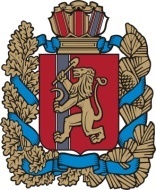 Администрация  Успенского сельсовета  Администрация  Успенского сельсовета  Администрация  Успенского сельсовета  Администрация  Успенского сельсовета  Администрация  Успенского сельсовета  Администрация  Успенского сельсовета  Администрация  Успенского сельсовета  Администрация  Успенского сельсовета  Администрация  Успенского сельсовета  Администрация  Успенского сельсовета  Ирбейского  района Красноярского   краяИрбейского  района Красноярского   краяИрбейского  района Красноярского   краяИрбейского  района Красноярского   краяИрбейского  района Красноярского   краяИрбейского  района Красноярского   краяИрбейского  района Красноярского   краяИрбейского  района Красноярского   краяИрбейского  района Красноярского   краяИрбейского  района Красноярского   краяРАСПОРЯЖЕНИЕРАСПОРЯЖЕНИЕРАСПОРЯЖЕНИЕРАСПОРЯЖЕНИЕРАСПОРЯЖЕНИЕРАСПОРЯЖЕНИЕРАСПОРЯЖЕНИЕРАСПОРЯЖЕНИЕРАСПОРЯЖЕНИЕРАСПОРЯЖЕНИЕ    15.06 .2023 г.    15.06 .2023 г.    15.06 .2023 г.    15.06 .2023 г.д.Успенкад.Успенка  №  11  №  11